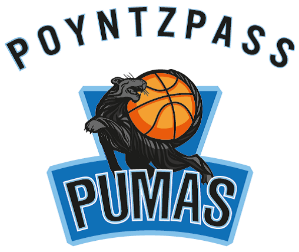 Improve fitness & ball skills with the PumasWe’re recruiting!We’re inviting all girls & boys ages 10-15 for our Winter Basketball Programme.  The perfect activity to maintain fitness and ball skills during the winter months.Why not come and join us for our introductory sessions each week at Banbridge LC main hall from 11.00 – 12.00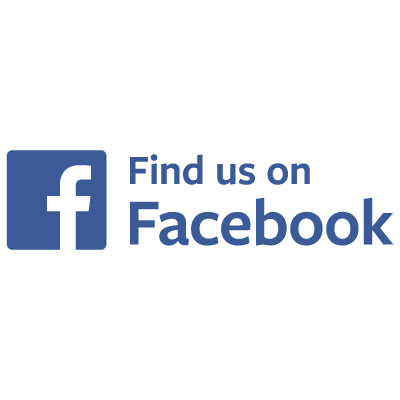 Poyntzpass Pumas